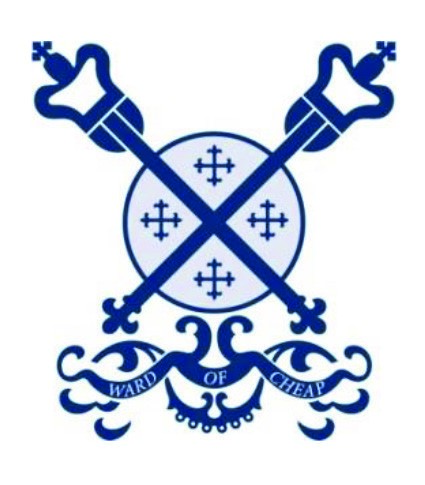  T H E   W A R D   O F   C H E A P   C L U B       Patron: Alderman Robert Hughes-PenneyAPPLICATION FOR MEMBERSHIPName Title: Home Address:Telephone No. Home                   Mobile              Work E-mail Address: Company Name: Position:Company AddressHow long have you been in business in the Ward?Are you on the list of Ward of Cheap Electors?            Yes/No Are you a Freeman of the City of London?                  Yes/No Are you a Liveryman?                                                   Yes/No 	If so, name of the Company/Companies of which you are a member:Please name below two members of the Ward of Cheap Club who are willing to act as referees:- Proposer’s name: Address Signature  Seconder’s name: AddressSignature I apply for membership of the Ward of Cheap Club, and if accepted, agree to abide by the Club rules and any subsequent lawful amendments, and also agree to the Club holding my data for the purposes of communicating with me. Signed                                                                               Date I understand that the annual subscription is £30 payable by Standing Order on November 1st of each year. The proportionate subscription for this year should be paid by cheque on acceptance for membership as advised by the Committee, together with a Standing Order to be signed for future annual subscriptions. Please return this application form, completed and signed direct to the Membership Secretary Julie Fox at info@wardofcheapclub.com